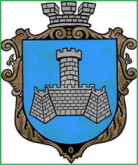 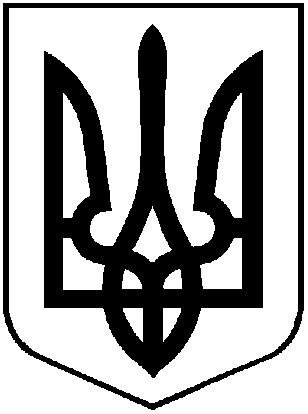 УКРАЇНАХМІЛЬНИЦЬКА МІСЬКА РАДАВІННИЦЬКОЇ ОБЛАСТІВиконавчий комітетР І Ш Е Н Н Я   від  13 квітня  2018 року                                                                №144Про розгляд клопотань юридичних та фізичних осіб з питань видалення деревонасаджень у  м. ХмільникуРозглянувши клопотання  юридичних та фізичних осіб з питань видалення деревонасаджень у  м. Хмільнику,  враховуючи матеріали  комісії  з  питань визначення стану зелених насаджень у м. Хмільнику,  відповідно до Правил благоустрою території міста Хмільника, затверджених рішенням 45 сесії міської ради 5 скликання від 26.02.2009 року №491, постанови Кабінету Міністрів України від 01 серпня 2006 року №1045 «Про затвердження Порядку видалення дерев, кущів, газонів і квітників у населених пунктах», наказу Міністерства будівництва, архітектури та житлово-комунального господарства України від 10 квітня 2006 року № 105 «Про затвердження Правил утримання зелених насаджень у населених пунктах України», наказу Держкоммістобудування від 17.04.1992 р. №44 «Містобудування. Планування і забудова міських і сільських поселень ДБН 360-92», рішення  виконавчого комітету Хмільницької міської ради № 83 від 28.02.2018 року  «Про затвердження в новому складі  постійно діючої комісії з питань визначення стану зелених насаджень в м. Хмільнику», керуючись ст. 30,  59 Закону України «Про місцеве самоврядування в Україні», виконком Хмільницької міської  радиВ И Р І Ш И В :Комунальному підприємству «Хмільниккомунсервіс»1.1. Дозволити видалення чотирьох  дерев  породи ялина,  що знаходяться на загальноміській території на пл. Перемоги, які мають незадовільний  стан, (аварійні);- дозволити формувальне обрізування тринадцяти дерев породи липа, які мають задовільний  стан та знаходяться на загальноміській території на пл. Перемоги; - дозволити формувальне обрізування одного дерева породи черешня, яке має задовільний стан та знаходяться на загальноміській території по вул. 1-го Травня, 60 ;- дозволити формувальне обрізування одного дерева породи яблуня, яке має задовільний стан та знаходиться на загальноміській території по вул. 1-го Травня, 60 ;- дозволити формувальне обрізування трьох дерев породи тополя, які мають задовільний стан та знаходяться на загальноміській території по вул. Монастирська, 1 ;-дозволити видалення одного  дерева  породи акація,  що знаходиться на загальноміській території по вул. Небесної Сотні, 30 , яке має незадовільний  стан, (аварійне, сухостійне);- дозволити формувальне обрізування двох дерев породи акація, які мають задовільний стан та знаходяться на загальноміській території по вул. небесної Сотні, 30.КП «Хмільниккомунсервіс» деревину від зрізаних  дерев, зазначених  в пункті  1.1  цього рішення,   оприбуткування через бухгалтерію, а гілки та непридатну деревину утилізувати, склавши відповідний акт;1.3. КП «Хмільниккомунсервіс» після видалення аварійних, дерев провести роботу щодо відновлення території новими саджанцями.                      2. Контроль за виконанням цього рішення покласти на заступника міського голови з питань діяльності виконавчих органів міської ради  Загіку В.М.      Міський голова                                                                                С .Б. Редчик